Краткосрочный план Қысқамерзімді жоспарФИО учителя, стаж, категория (мұғалімнің аты-жөні, еңбек өтілі, санаты) Акопян Лилит Саятовна, 2 года, 2 категорияКласс (сынып): 10Дата проведения (өткізілген күні): 12.01.17Тема урока (сабақтың тақырыбы): Бесполое размножение. МитозЗадачи (сабақтың міндеттері): Образовательная:Формирование знаний о механизмах клеточного деления (митозе) и его биологической роли.Раскрытие особенностей протекания каждой фазы митоза.РазвивающаяЗакрепление знакомых понятий по данной теме и формирование новых, усвоение терминологии; формирование интереса к предмету.Формирование интереса к предмету, повышение мотивации к учебной деятельностиРазвитие коммуникативных качеств учащихся.Развитие творческих способностей, расширение кругозора учащихся.Воспитательная: Способствовать формированию целостной картины мира, активизировать эмоционально-ценностное отношение к биологическим процессам, показать роль митоза для роста и развития живых организмов.Тип урока (сабақтың  типі): изучения нового материалаОборудование: Таблица « Митоз», электронное пособие «Деление клетки. Митоз», опорные схемы, зелёный мячик, презентация «Деление клетки», проектор, интерактивная доска.ЭтапКезеңЦельМақсатДеятельность учителяМұғалімнің әрекетіДеятельность учащихсяОқушылардың әрекетіРезультатНәтижесіВремяУақытОрганизация начала занятияПодготовка учащихся к работе на занятииПодготовка учащихся к работе на занятииПолная готовность класса и оборудования, быстрое включение учащихся в деловой ритмБыстрое   включение учащихся в деловой ритм1 минПодготовка к основному этапу занятияОбеспечение мотивации и принятия учащимися цели, учебно-познавательной деятельности, актуализация опорных знаний и уменийКаждую секунду в нашем теле сотни миллионов неодушевленных, но очень дисциплинированных  маленьких балерин сходятся, расходятся,  выстраиваются в ряд  и разбегаются в разные стороны, словно  танцоры на балу, исполняющие сложные  пастаринного танца. Этот танец,  древнейший на Земле танец. Танец жизни. В таких танцах клетки тела пополняют свои ряды, и мы растем и существуем.- Итак, о каком процессе  идет речь?  - Какие ассоциации у вас возникают, когда вы слышите словосочетание "деление клетки"? -  Как  вы думаете, я вам предложила это высказывание не случайно? Думаем что, да.Учащиеся предлагают разные варианты. Учитель обобщает их варианты и предлагает тему урока. Готовность учащихся к активной учебно-познавательной деятельности на основе опорных знаний5 минПервичная проверка пониманияУстановление правильности и осознанности усвоения нового учебного материала;Выполните задания:1.  Рассмотрите рисунок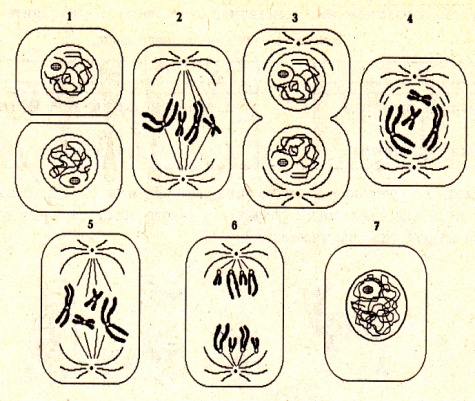 а) назовите фазы митоза, обозначенные на рис. цифрами 1-7.  2. Из скольких молекул ДНК состоят метафазные хромосомы?3.В чем смысл удвоения ДНК?    4.Какие хромосомы называют гомологичными?Задание 2:определите хромосомный набор клетки и число молекул ДНК в начале деления и в конце. Вместо ? впишите число n и c.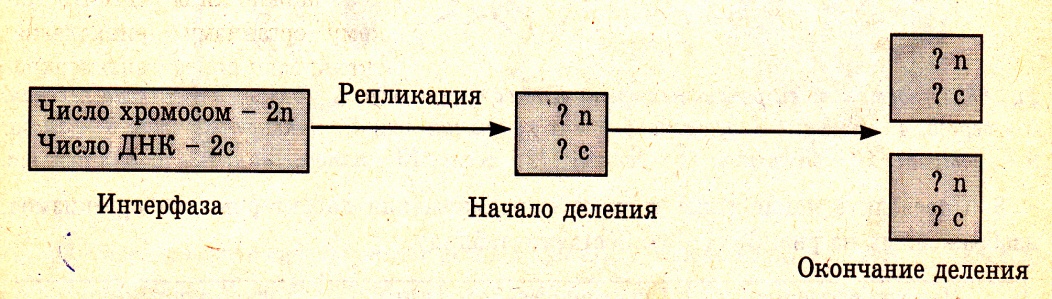 Фазы митозаЗаполняют таблицу. Работа в парахЛиквидация типичных ошибок и неверных представлений у учащихся10 минЗакрепление, обобщение и систематизация знаний  и способов действийУсвоение  новых знаний и способов действий в измененной ситуации? Подумайте для чего это необходимо?1. Сохранение генетической стабильности клетки!     2. В нормальных условиях никаких изменений генетической  информации не происходит, поэтому митотическое деление  поддерживает генетическую стабильность клетки.3. Митоз лежит в основе роста4. Митоз лежит в основе вегетативного размножения.5. Благодаря митозу осуществляются процессы регенерации и замены
отмирающих клеток.Анализируют полученную информацию на уроке и дают ответыОвладение информацией по развитию знаний и умений15 минКонтроль и самопроверка знаний. Подведение итогов занятий. Рефлексия.Выявление качества и уровня овладения знаниями способами действий, обеспечение их коррекции.1. Прочитайте цели урока.2. Достигли ли Вы цели урока? В какой степени?3. Оцените свою работу на уроке.Подсчитайте количество баллов, которое Вы набрали при выполнении заданий.Поставьте себе оценку.Подведение итогов урока.Открытость учащихся в осмыслении своих действий и самооценке.5 минИнформация о домашнем задании.Синтезировать знания и умения изученного материала для развития творческого мышленияИзучить параграф 32 Придумать стихотворение или сказку про митоз (по желаниюЗапись ДЗ в дневникиРеализация необходимых и достаточных условий для успешного выполнения ДЗ2 мин